УКРАЇНАПАВЛОГРАДСЬКА  МІСЬКА  РАДАДНІПРОПЕТРОВСЬКОЇ  ОБЛАСТІ(__ сесія VІІІ скликання)ПРОЄКТ  РІШЕННЯвід 14.02.2023р.				                                 №__________Про надання дозволу на складання технічної документації із землеустрою щодо поділу земельної ділянкиКеруючись п.34 ч.1 ст.26 Закону України "Про місцеве самоврядування в Україні",  ст.ст.12,116,123,124 Земельного кодексу України, Законом України "Про землеустрій",                "Про Державний земельний кадастр", розглянувши заяви, міська радаВ И Р І Ш И Л А:1. Надати дозвіл на складання технічної документації із землеустрою щодо поділу земельної ділянки:1.1 Комунальному закладу "Павлоградський історико-краєзнавчий музей" Павлоградської міської ради (ідентифікаційний код хххххххх), загальною площею                        0,1612 га, на вул.Соборна,109, кадастровий номер 1212400000:02:026:0130, вид цільового призначення земель (КВЦПЗ) - 03.05 - (для будівництва та обслуговування будівель закладів культурно-просвітницького обслуговування), із земель, які знаходяться в постійному користуванні у КЗ "Павлоградський історико-краєзнавчий музей" Павлоградської міської ради, землі житлової та громадської забудови, на окремі земельні ділянки.1.2 Комунальному підприємству "Спеціалізована Агенція Ритуал" Павлоградської міської ради (ідентифікаційний код хххххххх), загальною площею 20,0000 га,                                     на мкр. ім 18 Вересня, кадастровий номер 1223582800:01:001:0674, вид цільового призначення земель (КВЦПЗ) - 03.12 - (для будівництва та обслуговування будівель закладів комунального обслуговування), із земель, які знаходяться в постійному користуванні у                 КП "Спеціалізована Агенція Ритуал" Павлоградської міської ради, землі житлової та громадської забудови, на окремі земельні ділянки.2. Зобов'язати розробника землевпорядної документації забезпечити відображення переліку наявних на земельній ділянці обмежень у використанні та земельних сервітутів                       з обов'язковим внесенням до відомостей Державного земельного кадастру.3. Відповідальність щодо виконання даного рішення покласти на начальника відділу земельно-ринкових відносин.4. Загальне керівництво по виконанню даного рішення покласти на заступника міського голови за напрямком роботи.5. Контроль за виконанням рішення покласти на постійну депутатську комісію              з питань екології, землеустрою, архітектури, генерального планування та благоустрою.Міський голова                                                                                             Анатолій ВЕРШИНА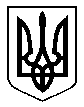 